BHS FALL SPORTS 2019-20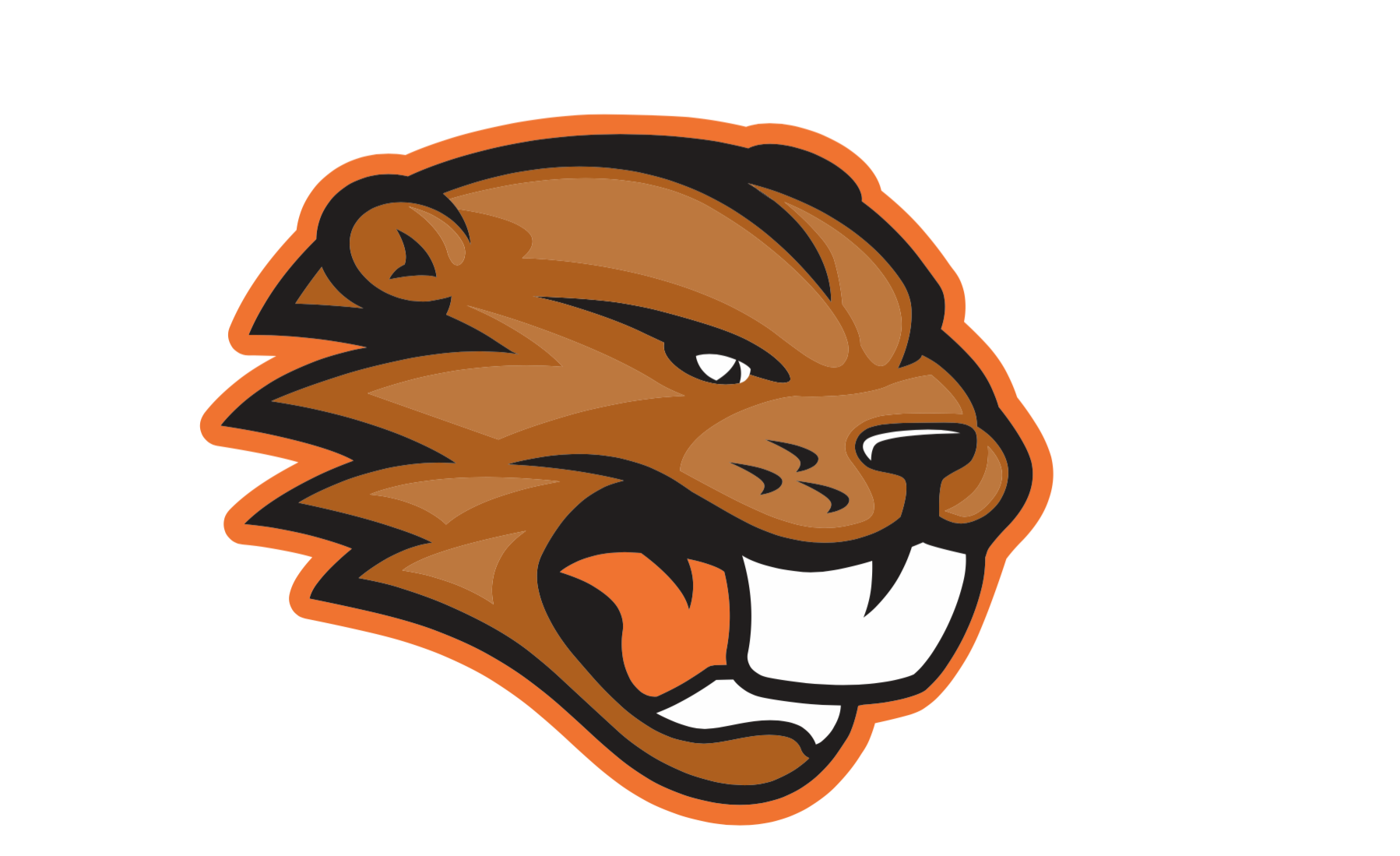 AT BHS WE ENCOURAGE EVERYONE TO BE INVOLVEDIMPORTANT DATES FOR ALL SPORTSJul. 28-Aug. 3:		Moratorium WeekAug. 8-15:		Athletic Fees & Registration Form Due to ROOM 206, 8 AM-2:30 PMAug. 19:		Deadline for Physical Exams (in order to practice or try out)Aug. 19:		Athletic Tryouts & Practices Start - (CONTACT COACH FOR MORE INFO)FOR ALL TEAMSREGISTRATION – Every athlete needs to complete and turn in the Athletic Participation Form along with the $225 activity fee at RM 206 (Aug. 8-15, 8 am - 2 pm).PHYSICAL EXAM - Turn in a completed School Sports Pre-Participation Examination Form by Aug. 19th to be eligible for practice or tryouts. If you cannot get in to see your personal physician, you can go to the Beaverton School-Based Health Center (on the BHS campus) or the afc Urgent Care location in the Safeway shopping center on the corner of Allen & Murray.CONTACT INFORMATIONWhether you are new or returning to a sport, your first step is to contact your coach. If you or your family have a question, ask your coach first. Find a list of coaches on the Athletic Department webpage.SPECIFIC INFORMATION ABOUT FALL SPORTSFootballHead Coach:  Bob Boyer, 503-484-3350Welcome to BEAVERTON FOOTBALL!  It is never too late to come out and play this wonderful sport.  We believe that this experience can be so powerful in the development of not only an athlete, but more so, in the development of a great person.  We hope that if you are even slightly interested in playing, that you come out to Commitment Week and find out who and what we are!  We think you will find... THIS IS WHERE YOU WANT TO BE!

There are a few things we are doing right now and some things coming up soon to help you get started.  The more you attend the faster you will become a part of this great program!TEAM APP - This is how we communicate to our community and it's important that every player and parent has this app on their phone or computer.  All information regarding practices, times/schedules, events and any and all information will be sent out via this app.  Please go here to sign up for the app: https://beavertonfootball.teamapp.comBHS Football Camp - This camp runs Aug. 12-16 at BHS and has a $40 fee. Please bring your cleats and on Monday night wear your Team shirt/shorts. Also, please pick up your camp shirt as well and wear that Tu-Thu.Women’s SoccerHead Coach:  Jen (Hull) Kirwanbeavertongirlssoccer@gmail.com, 541-912-8932Training Camps: Contact coach -	Tryouts: Aug. 19-21, at BHSBHS Women’s Soccer websiteMen’s SoccerHead Coach:  Scott Munsonbeavertonboyssoccer@gmail.com, 971-344-4698Go to our website https://beavertonboys.soccer for program information and to sign up. Clinics :  See websiteTryouts:  Aug. 19-21, BHS (see website)VolleyballHead Coach:  Becci Harperblharper23@hotmail.com, 503-423-7456Smartphone app: Teamapp (free) search ‘Beaverton Volleyball’Workouts: Indoor Volleyball BHS open gymCamp: Contact Coach - Volleyball camp for grades 6-12 -- registration forms via email. (Aug. 5-9)Tryouts:  Aug. 19th --> tryouts, daily doubles (morning conditioning, skill and strategy work).Cross CountryHead Coach:   Ian Gilispie		  ianiag@hotmail.com	971-221-3528			Ways to get information about what is going on with the team, updates, and schedules;Smartphone app: Teamapp (free) search ‘Beaverton XC’Website(offshoot from app): https://beavertonxc.teamapp.com/Facebook Group: Beaverton Cross CountryAthletic.net (has schedule information, results): Search Beaverton HS, on the right it shows TF/XC, click XC